8.pielikums Ministru kabineta2014.gada 14.oktobra noteikumiem Nr.633LIEPĀJAS PILSĒTAS BŪVVALDEIRožu ielā 6, LiepājāApliecinājuma karteBūvniecības ierosinātājs (pasūtītājs):(fiziskās personas vārds, uzvārds vai juridiskās personas nosaukums)(fiziskās personas kods vai juridiskās personas reģistrācijas numurs)(dzīvesvieta vai juridiskā adrese)(tālruņa numurs, elektroniskā pasta adrese)Lūdzu izskatīt iesniegumu  	(pašvaldību ceļa, ielas vai komersantu ceļa nosaukums) 		atjaunošanai vai nojaukšanai. Nekustamā īpašuma kadastra numurs  	I IECERES DOKUMENTĀCIJABūvniecības veids (vajadzīgo atzīmēt):atjaunošana	nojaukšana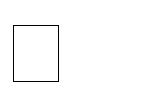 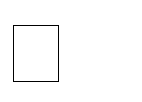 Ziņas par pašvaldību ceļu, ielu, komersantu ceļu, māju ceļu:pašvaldību ceļa, ielas, komersantu ceļa, māju ceļa garums	 	pašvaldību ceļa, ielas, komersantu ceļa, māju ceļa platums	 	pašvaldību ceļa, ielas, komersantu ceļa, māju ceļa atrašanās vieta	 	būvniecībā plānotie materiāli un būvizstrādājumi	 	esošo pašvaldības ceļa , ielas, komersantu ceļa, mājuceļa īpašnieks vai, ja tāda nav, tiesiskais valdītājs un/vai lietotājs:(fiziskās personas vārds, uzvārds, personas kods vai juridiskās personas nosaukums, reģistrācijas Nr.)būvniecībā radīto atkritumu apsaimniekošana	 	būvniecībā radīto atkritumu apjoms	 	būvniecībā  radīto  atkritumu  pārstrādes  vaiapglabāšana vieta	 	Ziņas par būvniecības finansējuma avotu:privātie līdzekļipublisko tiesību juridiskās personas līdzekļiEiropas Savienības politiku instrumentu līdzekļi citi ārvalstu finanšu palīdzības līdzekļiPilnvarotā persona:Būvprojekta izstrādātājs:Būvprojekta izstrādātāja apliecinājums:Risinājumi atbilst būvniecību reglamentējošajiem normatīvajiem aktiem un vietējās pašvaldības saistošajiem noteikumiem:Būvniecības ierosinātāja (pasūtītāja) apliecinājumi:Apliecinu, ka pievienotie īpašuma apliecinājuma dokumenti (kopijas) ir autentiski, patiesi un pilnīgi, attiecībā uz objektu nav nekādu apgrūtinājumu, aizliegumu vai strīdu.Apņemos īstenot atjaunošanas vai nojaukšanas (nevajadzīgo svītrot) būvdarbus atbilstoši izstrādātajai ieceres dokumentācijai.Pielikumā – iesniegtie dokumenti (atbilstoši situācijai, vajadzīgo atzīmēt):īpašuma, valdījuma vai lietojuma tiesību apliecinoši dokumenti uz 	lapām; būvniecības ierosinātāja pilnvara uz 	lapām;skaidrojošs apraksts uz 	lapām; grafiskie dokumenti uz 	lapām;saskaņojumi ar personām uz 	lapām; saskaņojumi ar institūcijām uz 		lapām; atļaujas uz 	lapām; 		tehniskie vai īpašie noteikumi uz 	lapām; citi dokumenti uz 	lapām.AIZPILDA BŪVVALDEAtzīme par būvniecības ieceres akceptuLēmums par atteikšanos akceptēt ieceriBŪVDARBU UZSĀKŠANAS NOSACĪJUMIBūvdarbu uzsākšanas nosacījumiciti dokumenti, ja to paredz normatīvie aktiAtzīme par būvdarbu uzsākšanas nosacījumu izpildi Būvdarbu veicējs/būvētājsPiezīme.1 Dokumenta rekvizītus „paraksts” neaizpilda, ja elektroniskais dokuments ir sagatavots atbilstoši normatīvajiem aktiem par elektronisko  dokumentu noformēšanu.Katru apliecinājuma kartes daļu aizpilda atsevišķi – izstrādājot ieceres dokumentāciju un pabeidzot būvdarbus.Apliecinājuma kartes attiecīgās ailes paplašināmas, ja nepieciešams atspoguļot informāciju vairāk nekā par vienu būvniecības ierosinātāju, pašvaldību ceļa, ielas, komersantu ceļa īpašnieku.1) būves grupa	 	(atbilstoši Vispārīgajiem būvnoteikumiem)2) būves paredzētais (esošais) lietošanas veids	 	(atbilstoši būvju klasifikācijai)Fiziska persona:(vārds, uzvārds, personas kods)(dzīvesvieta)(tālruņa numurs, elektroniskā pasta adrese)Juridiska persona:(nosaukums, reģistrācijas numurs)(juridiskā adrese)(tālruņa numurs, elektroniskā pasta adrese)Juridiskas personas norādītā kontaktpersona:(vārds, uzvārds, personas kods)(tālruņa numurs , elektroniskā pasta adrese)(fiziskās personas vārds, uzvārds, sertifikāta Nr. vai juridiskās personas nosaukums, reģistrācijas Nr.,būvkomersanta reģistrācijas apliecības Nr., juridiskā adrese, tālruņa numurs)Būvprojekta izstrādātājs(paraksts1)(datums)Būvniecības ierosinātājs(vārds, uzvārds)(paraksts1)(datums)Būvvaldes atbildīgā amatpersona:(vārds, uzvārds, amats)(paraksts1)(datums)10. Ieceres realizācijas termiņš(datums)Lēmums:	 	(numurs, datums)Būvvaldes atbildīgā amatpersona:(vārds, uzvārds, amats)(paraksts1)(datums)Būvvaldē iesniedzamie dokumenti (vajadzīgo atzīmēt):būvdarbu veicēja/būvētāja civiltiesiskās atbildības obligātās apdrošināšanas polises kopijaatbildīgo būvspeciālistu profesionālās civiltiesiskās atbildības obligātās apdrošināšanas polišu kopijasatbildīgā būvdarbu vadītāja saistību raksts atbildīgā būvuzrauga saistību raksts būvuzraudzības plānsbūvdarbu žurnāls 	informācija par būvdarbu veicēju vai būvētāju	(fiziskās personas vārds, uzvārds, personas kods vai juridiskās personas nosaukums, reģistrācijas Nr.,būvkomersanta apliecības reģistrācijas Nr., juridiskā adrese, tālruņa numurs)Būvvaldes atbildīgā amatpersona:(vārds, uzvārds, amats)(paraksts1)(datums)